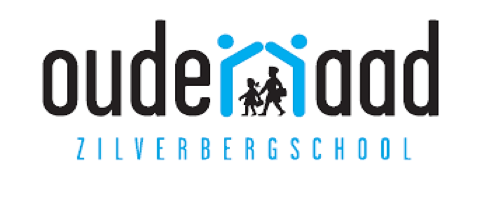     Verwent de kindjes op donderdag 27.06Beste ouderraadHeel erg bedankt om deze leuke activiteiten voor te bereiden.Ik mag nog niets verklappen anders is het geen verrassing meer De kinderen zullen er veel plezier aan beleven,het team ook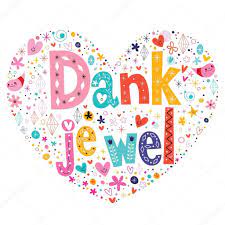 Dank namens het schoolteamDirectie Ann